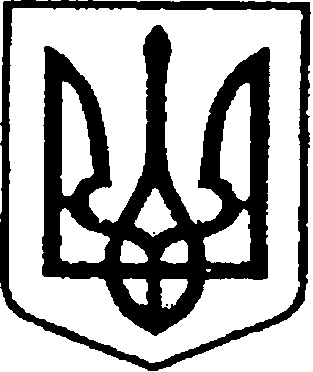 	          У К Р А Ї Н А            ЧЕРНІГІВСЬКА ОБЛАСТЬН І Ж И Н С Ь К А    М І С Ь К А    Р А Д А4 сесія VIII скликанняР І Ш Е Н Н Явід 24 грудня 2020 року                м. Ніжин	                             №24-4/2020У відповідності до статей 25, 26, 42,59, 60, 73 Закону України «Про місцеве самоврядування в Україні», Закону України «Про приватизацію державного та комунального майна», Регламенту Ніжинської міської ради Чернігівської області, затвердженого рішенням Ніжинської міської ради від 27 листопада 2020 року № 3-2/2020, Ніжинська міська рада вирішила:	1. Затвердити перелік об’єктів комунальної власності Ніжинської  територіальної громади, що підлягають приватизації, а саме: нежитлова будівля, загальною площею 274,4 кв. м., що розташована за адресою: м. Ніжин, вулиця Гребінки, будинок 14. 2. Офіційним засобом для розміщення інформації з питань приватизації об’єктів комунальної власності Ніжинської територіальної громади вважати офіційний сайт Ніжинської міської ради (www.nizhynrada.gov.ua).3. Начальнику відділу комунального майна управління комунального майна та земельних відносин Ніжинської міської ради Федчун Н.О. забезпечити оприлюднення даного рішення на офіційному сайті Ніжинської міської ради протягом п’яти робочих днів після його прийняття.4. Організацію виконання даного рішення покласти на першого заступника міського голови з питань діяльності виконавчих органів ради Вовченка Ф.І., начальника управління комунального майна та земельних відносин Ніжинської міської ради Чернігівської області Онокало І.А. 5. Контроль за виконанням даного рішення покласти на постійну комісію міської ради з питань соціально-економічного розвитку, підприємництва, інвестиційної діяльності, комунальної власності, бюджету та фінансів  (голова комісії – Мамедов В.Х.).Міський голова			      	          		       Олександр КОДОЛАПро перелік об’єктів комунальної власності Ніжинської   територіальної громади, що підлягають приватизації